Prefeitura Municipal de Ponte Nova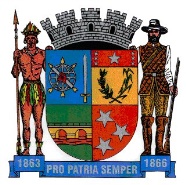 SECRETARIA DE EDUCAÇÃOEstado de Minas Geraiseja anos finais  3º PERÍODOCOMPONENTES HISTÓRIA1. (Aman-2015) O acúmulo de capitais, a modernização da agricultura, a disponibilidade de mão de obra e de recursos naturais e a força do puritanismo ajudam a explicar o pioneirismo da __________ na Revolução Industrial.Das opções abaixo listadas, o país que melhor preenche o espaço acima é:a) Alemanha
b) Holanda
c) Itália
d) Inglaterra
e) Espanha2. Tomando a formação das fábricas como contexto, explicite as condições de trabalho dos operários durante as primeiras décadas da Revolução Industrial.3. Antes da indústria, como o homem produzia aquilo que era necessário para a sua sobrevivência e comércio?